Видеосеминар по аэромеханикеСеминар проходит в режиме телемоста ЦАГИ-ИТПМ СО РАН-СПбПУ-НИИМ МГУ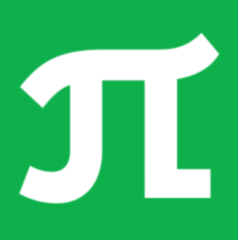 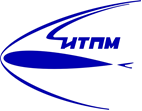 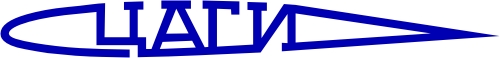 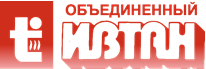 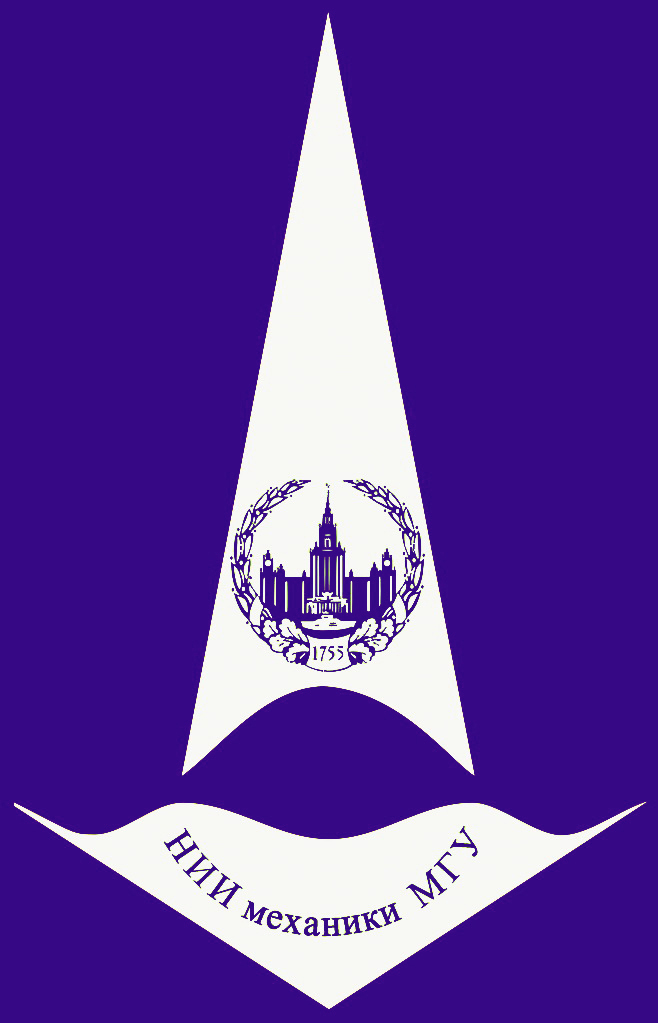    26 сентября       конференц-зал      в 11:002017 г                   корп. №8   26 сентября       конференц-зал      в 11:002017 г                   корп. №8УПРАВЛЕНИЕ ЛАМИНАРНО-ТУРБУЛЕНТНЫМ ПЕРЕХОДОМ НА СТРЕЛОВИДНОМ КРЫЛЕ С ПОМОЩЬЮ МИКРОРЕЛЬЕФА ПОВЕРХНОСТИ (online - трансляция из ЦАГИ)УПРАВЛЕНИЕ ЛАМИНАРНО-ТУРБУЛЕНТНЫМ ПЕРЕХОДОМ НА СТРЕЛОВИДНОМ КРЫЛЕ С ПОМОЩЬЮ МИКРОРЕЛЬЕФА ПОВЕРХНОСТИ (online - трансляция из ЦАГИ)Докладчик:Устинов Максим Владимирович (ЦАГИ)